Что должен знать дошкольник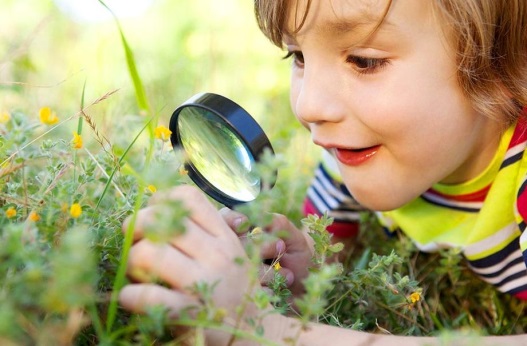 об окружающем мире?	В дошкольном возрасте малыши активно исследуют окружающий мир. Естественная потребность ребенка узнавать новое чрезвычайно сильна, и очень важно дать крохе возможность реализовать ее в полной мере. В этой статье мы расскажем Вам, какими способами дошкольники познают окружающую действительность, что именно должен знать ребенок и что ему интересно, а также какие игры помогут сформировать знания о мире.	Как дошкольники познают окружающий мир?	Дошкольное детство - это период, во время которого у малыша возникают первые представления об окружающем мире, его закономерностях и взаимосвязях. Полученные знания дети применяют на практике, используя их в своих играх и при выполнении обучающих заданий. Любовь к природе, бережное отношение к результату труда человека, понимание отношений между людьми – фундамент этого закладывается именно в дошкольном возрасте. В целом, методы формирования знаний о мире можно разделить на три большие группы:Наглядные методы (наблюдение, просмотр мультфильмов, рассматривание картин);Словесные методы (беседы, чтение книг);Практические методы (игры, эксперименты, опыты).Чтобы помочь малышу узнать о мире как можно больше (в рамках интересов и возможностей ребенка), нужно использовать различные методы и сочетать их друг с другом. Многие специалисты считают, что наблюдение за природой – это важнейшее средство воспитания дошкольников. Сталкиваясь с незнакомым предметом или явлением, кроха обязательно задается вопросами: «Как это здесь появилось? Что это? Для чего это нужно?». Активность ребенка наиболее полно проявляется в опытно-экспериментальной деятельности. В этом случае взрослые не сообщают малышу готовую информацию, а формируют проблемную ситуацию, которую нужно решить, используя свой опыт. Дети очень любят экспериментировать и на некоторое время вживаться в роль настоящих ученых.	Познание дошкольниками мира происходит, в основном, эмоционально-практическим путем. Дети обращают внимание на все необычное, яркое, то, с чем они непосредственно сталкиваются.	Какие знания о мире нужно получить в дошкольном возрасте?	Окружающий мир можно условно разделить на социальный (человек, эмоции, взаимоотношения), природный (особенности времен года, погодных явлений, животного и растительного мира) и предметный (материалы и их свойства, преобразования предметов). Дети младшего дошкольного возраста (3-4 года), в основном, интересуются предметами из их ближайшего окружения, которые они могут изучить непосредственно (дома, в детском саду, на прогулке). По мере взросления малыши могут глубже понимать природу и ее закономерности. Также примерно с 4-5 лет у детей возникает интерес к рукотворному миру (различным приспособлениям, техническим приборам, инструментам, сооружениям). К старшему дошкольному возрасту знания о мире значительно расширяются, формируется представление о существенных свойствах предметов и явлений, абстрактных понятиях. Приблизительные темы по изучению окружающего мира по возрастам Вы можете видеть в таблице.При выборе темы для изучения, ориентируйтесь на интересы ребенка. Включайте малыша в реальную деятельность по уходу за животными, заботе о растениях, поощряйте его наблюдательность и творческих подход.Игры для формирования и закрепления знаний об окружающем мире«Узнай по вкусу». Попросите ребенка закрыть глаза и на вкус определить, что за продукт он пробует. Отсутствие зрительной информации значительно усиливает вкусовые впечатления.«Чем пахнет?». Из подручных средств можно составить целый аромонабор (например, чеснок, кофе, корица, ягоды, огурец, лимон, шоколад и так далее). Попросите ребенка закрыть глаза и угадать предмет по запаху. Также можно предложить малышу нарисовать, с чем у него ассоциируется тот или иной аромат.«Чей звук?». Взрослый прячется за ширмой и с помощью предметов издает различные звуки: шуршит пакетом, рвет бумагу, стучит ложками, звенит колокольчиком, переливает воду и так далее. Ребенок должен догадаться, какому предмету соответствует каждый звук.«Угадай по описанию». Загадайте животное, а ребенок должен попытаться отгадать, кто это, используя наводящие вопросы («Оно большое или маленькое?», «Где оно живет?», «Чем питается?» и так далее).«Волшебный мешочек». Для этой игры понадобится непрозрачный мешочек и мелкие предметы различной формы и текстуры. Основываясь на своих тактильных ощущениях, ребенок должен вытащить ту вещь, которую Вы ему опишите.«Что сначала, что потом?». Упражнение заключается в том, чтобы определить правильный порядок этапов жизни различных существ (например, бабочки, лягушки, птицы, человека).	Ребенку дошкольного возраста для того, чтобы понять способы ориентировки в мире, научиться выделять существенные свойства предметов и явлений, выявлять причинно-следственные связи, необходимы многократные повторения пройденного материала.«Когда это бывает?». Подготовьте сюжетные или предметные картинки с признаками времен года (например, падающие листья, зеленая трава, замерзшая река, подснежники и так далее). Ребенок должен правильно соотнести признаки с временами года.«От какого дерева лист». Эту игру можно проводить как на улице с настоящими деревьями и листьями, так и в группе (использую карточки с картинками). Задача заключается в том, чтобы найти дерево по его листу.«Кто, чей малыш». Предложите  помочь мамам найти своих малышей (нужно правильно соединить картинки с взрослыми животными и их детенышами).«Кто, где живет». Подготовьте карточки с изображением животных и их жилищами (например, белка – дупло, муравей – муравейник, птица – гнездо, крот – нора и так далее). Ребенок должен правильно распределить карточки и постараться объяснить свой выбор.«Похож – не похож». Взрослый загадывает двух животных, называя их сходства и различия (к примеру, большие, с копытами, с гривой, одна полосатая, а другая – коричневая – это зебра и лошадь). Отгадывая, РЕБЕНОК научится выделять существенные признаки.«Кому это пригодится?». Эта игра поможет составить представление ребенка о различных профессиях. Задача - соотнести инструмент (или просто атрибут) с определенной профессией (повар – кастрюля, водитель – руль, космонавт – скафандр и так далее).«Мой город». Вместе с ребенком нарисуйте карту города или района и предложите ему угадать, где находится та или иная достопримечательность.Помимо игр, для изучения окружающего мира можно и нужно проводить с малышом различные эксперименты. Пример простого и познавательного опыта Вы можете увидеть в этом ролике:Дошкольники – прирожденные исследователи. Необходимо всячески поддерживать их познавательный интерес, развивать наблюдательность, мышление и воображение. Чтобы способствовать формированию  целостной картины мира, чаще  беседуйте и задайте вопросы, читайте книги, играйте, проводите эксперименты. Чем больше усилий для получения нового знания приложит сам ребенок, тем лучше.ВозрастСодержание знаний о мире3-4Части тела;Одежда, обувь, головные уборы;Названия транспортных средств (машина, корабль, поезд, трактор);Названия домашних животных (кошка, собака, лошадь, корова и т.д.);Названия диких животных (волк, заяц, лиса и т.д.);Овощи и фрукты;Некоторые названия растений (деревьев, цветов);Части суток (утро, день, вечер, ночь);Явления природы (дождь, снег, солнце, ветер).4-5Времена года и их признаки;Эмоции;Животные и их детеныши;Кто, чем питается;Названия некоторых птиц, рыб, насекомых;Овощи, фрукты, ягоды, грибы;Продукты;Посуда;Мебель.5-7Название (и порядок) дней недели и месяцев;Виды транспорта (наземный, воздушный, водный);Музыкальные инструменты;Строительные инструменты;Электроприборы;Профессии;Живая и неживая природа;Космос;Перелетные и зимующие птицы;Животные разных континентов, особенности их среды обитания;Страны, города.